Викторина по сказкам А.С.ПушкинаЦель: обобщение знаний учащихся по сказкам А.С.ПушкинаЗадачи: - способствовать развитию интереса к чтению;               - создать условия для формирования активной читательской позиции;              - стимулировать работу по развитию познавательной активности;               - создать условия для формирования учащимися умения общаться через работу в группе, умения слушать и корректно оценивать ответы одноклассников; воспитания любви к своей культуре.Ход урока.1. Оргмомент. Дети рассаживаются по командам (две команды, дети разделились заранее по желанию), выбирают капитана.  Вступительное слово учителя:  Огромен и разнообразен мир сказок А.С. Пушкина. Хитрый работник Балда,  царь Салтан, царевна Лебедь и золотая рыбка, жадная старуха… А кому из вас хотя бы на минутку не хотелось превратиться в комара или шмеля, стать царевичем или царевной, очутиться хотя бы во сне в прекрасном мире сказок А.С.Пушкина? Осуществить эту мечту сегодня нам поможет викторина  по сказкам великого русского поэта Александра Сергеевича Пушкина.- Какие сказки поэта вы знаете? - О героях каких сказок я говорила в своем вступительном слове? (Дети называют сказки)- Сегодняшний урок- викторина посвящен трем известным вам сказкам: «Сказка о рыбаке и рыбке», «Сказка о попе и работнике его Балде», «Сказка о царе Салтане, о сыне его славном и могучем богатыре князе Гвидоне Салтановиче и о прекрасной царевне Лебеди».- Игра наша будет происходить по правилам (зачитываются правила игры).       Правила 1. Жребий определяет, какая из команд начнет отвечать первой.  Команда выбирает название сказки и количество баллов, которое хотелось бы получить за правильный ответ. Капитан читает вопрос. Команде отводится 20 секунд на размышления. 2. Если ответ команды неверен, то право ответа переходит к соперникам. 3. За каждый правильный ответ команда получает от 10 до 50 баллов (в зависимости от «цены»  вопроса). В конце игры подводятся итоги. Побеждает команда, которая наберет больше баллов. А подводить итоги и подсчитывать баллы будет наше жюри (учитель представляет жюри – это могут быть учителя или родители, я приглашала старшеклассников – своих выпускников).Итак, мы начинаем нашу викторину.2. Проведение викторины.Команда, победившая по жребию, первой выбирает сказку и количество баллов (например: «Сказка о рыбаке и рыбке за 50 баллов»). Если не ответили, ход переходит к сопернику. Далее вторая команда выбирает вопрос. Викторина заканчивается, когда закончились все вопросы. Жюри подсчитывает общее количество правильных ответов в баллах.Вопросы и задания викторины10 баллов: Как начинается сказка?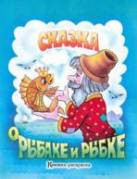 А. «Жили-были старик со старухой».Б. «Жили-были дед да баба».В. «Жил старик со своею старухой».  Г. «У моря, у синего моря, где волны шумят на просторе». 20 баллов: Что сделал старик, поймав золотую рыбку?А. Поместил в аквариум.Б. Отпустил в море.В. Отправился к ювелиру.Г. Сварил уху.30 баллов: Какой рыболовной снастью ловил рыбу старик?А. Удочкой.Б. Бреднем.В. Неводом.Г. Сачком40 баллов: Кем желала стать старуха в самой заветной своей мечте?А. Княгиней тьмы.Б. Владычицей морской.В. Королевой.Г. Царицей.50 баллов: Какую русскую народную пословицу использовал Пушкин в «Сказке о рыбаке и рыбке»?А. Не садись не в свои сани.Б. Без труда не вытащишь и рыбки из пруда.В. Рыбак рыбака видит издалека.Г. Любишь брать - люби и отдать. 10 баллов: Что три девицы под окном делали поздно вечерком в сказке Пушкина?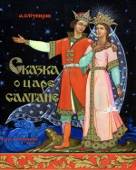 А. Ткали.                        Б. Пряли.                        В. Шили.                        Г. Гадали.20 баллов: Какой титул был у Гвидона в сказке?А. Князь.Б. Принц.В. Царевич.Г. Королевич. 30 баллов: Какую песню исполняла белка в сказке?А. "Во поле берёза стояла".Б. "Во саду ли, в огороде".В. "Ой мороз, мороз".Г. "Ах вы, сени мои, сени". 40 баллов: Что росло на необитаемом острове Буяне до того, как там чудесным образом вырос город?А. Один дуб.Б. Две пальмы.В. Три сосны.Г. Берёзовая роща50 баллов: Куда укусил шмель сватью бабу Бaбaриху?А. В глаз.Б. В лоб.В. В нос.Г. В ухо.10 баллов: Где пушкинский поп повстречал своего будущего работника Балду?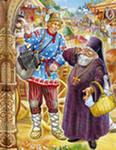 А. На улице.Б. На базаре.              В. На дороге.              Г. В церкви. 20 баллов: За какую плату работал пушкинский Балда у Попа?А. За 3 рубля.Б. За 3 щелка по лбу.В. За 3 подзатыльника.Г. За 3 поцелуя в лоб. 30 баллов: За сколько человек работал Балда?А. За двоих.Б. За троих.В. За четверых.Г. За семерых.40 баллов: За кем или за чем «гонялся» поп в пушкинской сказке?А. За шмелём.Б. За бесёнком.В. За дешевизной.Г. За золотым петушком. 50 баллов: Какое состязание предложил  Балда бесёнку?А. Обежать стог сена.Б. Переплыть реку.В. Поднять и снести кобылу.Г. Отгадать загадку. 3. Подведение итогов урока-викторины.Учитель: Итак, все вопросы закончились, наше жюри подведет итоги. А пока жюри работает, посмотрите сценку – отрывок из «Сказки о рыбаке и рыбке» (отрывок заранее подготовлен учащимися).Далее сообщаются результаты игры. Победители награждаются призами (на усмотрение учителя, исходя из возможностей), проигравшая команда получает утешительные призы.Учитель: Вы молодцы, ребята. Хорошо знаете сказки А.С.Пушкина. Думаю, вам было интересно на уроке, и у вас появилось желание перечитать любимые сказки.4. Домашнее задание: выполнить иллюстрацию к одной из сказок, выучить проиллюстрированный отрывок.Используемые источники:http://zanimatika.narod.ru/DetKniga9.htm - вопросы викториныПушкин А. С. Сочинения. В 3-х т. – М.: Художественная литература, 1985. – цитаты – ответы на вопросы.Портрет Пушкина http://tarologiay.ru/wp-content/uploads/2011/01/44-240x300.jpg Сказки http://www.stihi.ru/pics/2011/06/17/6152.jpg Кот ученый http://img-fotki.yandex.ru/get/3906/redfox7777.14/0_2862c_9c14b0d6_XL.jpg Сказка о рыбаке и рыбке http://zanimatika.narod.ru/Skazka_o_ribke.jpg http://ski.spb.ru/conf/uploads/monthly_02_2010/post-23578-1267213340.jpg http://artinvestment.ru/content/download/news_2010/20100522_2_dehterev.jpg http://i002.radikal.ru/0911/f6/746328cb3d60.jpg http://crazymama.ru/images/cartoon/2535_6.jpg http://data11.gallery.ru/albums/gallery/49754--31380900-m750x740.jpg Сказка о царе Салтане http://school9sever.edusite.ru/images/saltanaud.jpg http://skaz-pushkina.ru/kadr/cs9.jpg http://www.prodigest.ru/pics/102144.jpg http://www.old-land.ru/kadr/cs117.jpg http://skaz-pushkina.ru/kadr/cs252.jpg Сказка о Попе и работнике его Балде http://zanimatika.narod.ru/Skazka_Balda.jpg http://skaz-pushkina.ru/kadr/pb3.jpg  http://skaz-pushkina.ru/kadr/pb60.jpg http://skaz-pushkina.ru/kadr/pb17.jpg http://skaz-pushkina.ru/kadr/pb59.jpg http://skaz-pushkina.ru/kadr/pb48.jpg http://skaz-pushkina.ru/kadr/pb6.jpg